Урок: "Экскурсия — урок" Тема: Экскурсия в зимний лес. (3 класс). Цель: на основе наблюдений рассмотреть представления учащихся об изменениях в природе зимой, рассмотреть снежинки во время снегопада, провести наблюдения под снегом, познакомиться  видом зимнего леса; рассмотреть ель, сосну зимой; собрать еловые и сосновые ветки.Оборудование: коробка, линейка, деревянная лопатка, карандаш, блокнот, градусник.Ход экскурсии.Подготовка учителя и учеников к экскурсии.Для подготовки экскурсии определяется место зимнем лесу, (где будет проходить экскурсия), какой наглядный материал смогут собрать учащиеся для использования его на предметных уроках. До экскурсии в классе проводится вводная беседа по следующим вопросам. Какой был лес поздней осенью (вспомнить)?Какие изменения произошли в природе с приходом поздней осени?Что заметили в лесу на экскурсии?Назвать деревья, которые сбрасывают листья на зиму, а которые – нет.До экскурсии даются задания. Понаблюдать за птицамиПрисмотреться, какие животные живут в лесу зимой, определить их по внешнему виду, следам.Собрать природный материал (шишки, опавшие ветки, кору).Проведение экскурсий в январе в том же лесу, парке, что и поздней осенью.Наблюдения за неживой природой.По приходу в лес, детям предлагаются вопросы и задания. -Посмотрите , остановитесь, послушайте тишину леса, полюбуйтесь красотой зимнего пейзажа.-Что вы слышите?-Какое ощущение от зимнего леса?-Какие стихи вам приходят на память?-Какие загадки, пословицы, поговорки вы знаете?-Понаблюдайте за небом, как оно изменилось по сравнению с осенью? -Какое солнце? Чем покрыта земля зимой?-Что падает с неба?-Какая температура воздуха? Выше или ниже нуля?-Поймайте на рукавичку снежинку и рассмотрите ее, а теперь на ладонь.Разделитесь на группы ( образовывается три группы).Вы будете выполнять следующее задание и результаты записывать в блокноты.1 группа - Линейкой измеряет толщину снега на открытом пространстве и у дерева.2 группа – Рассмотрите сугробы, где их намело и почему?3 группа - Градусником измеряет температуру воздуха и температуру снега.Итоги по наблюдениям за неживой природой.Руководители групп докладывают о выполненной работе.Где толщина снежного покрова больше? (Около деревьев). Почему? (Толщина снежного покрова зависит от преград)Где в наших местах намело сугробы? Почему?Какова Температура воздуха, температура снега?Наблюдения за живой природой.Посмотрите на деревья. Какие они? (без листьев).Почему?Какие с листьями? (хвоинками).Найдите ель и сосну (хвойные).Найдите отличие сосны и ели.Посмотрите следы на снегу.Есть ли они? Чьи? Как догадались?Каких зимующих птиц знаете?Что должен человек сделать для них?Собираем природный материал.1 группа – Собирает шишки , рассматривает.2 группа – Собирает на снегу опавшие ветки, которые сбило ветром.3группа –Разделите ветки хвойных и лиственных деревьев, дайте им название.Руководители групп докладывают о выполненной работе, в которой выясняется изменения в живой природе с приходом зимы.Опишите внешний вид (дятла, вороны), их жизнь в зимнем лесу, как мы должны о них заботиться? После проведения работ детям предлагается  украсить ёлку для зверей и птиц.Подведение итогов экскурсии.Что мы сегодня наблюдали?Что нового узнали?Где были на экскурсии?Какие изменения в природе заметили?Вывод: Что жизнь в природе зимой продолжается.Домашнее заданиеЗарисовать красивую снежинку.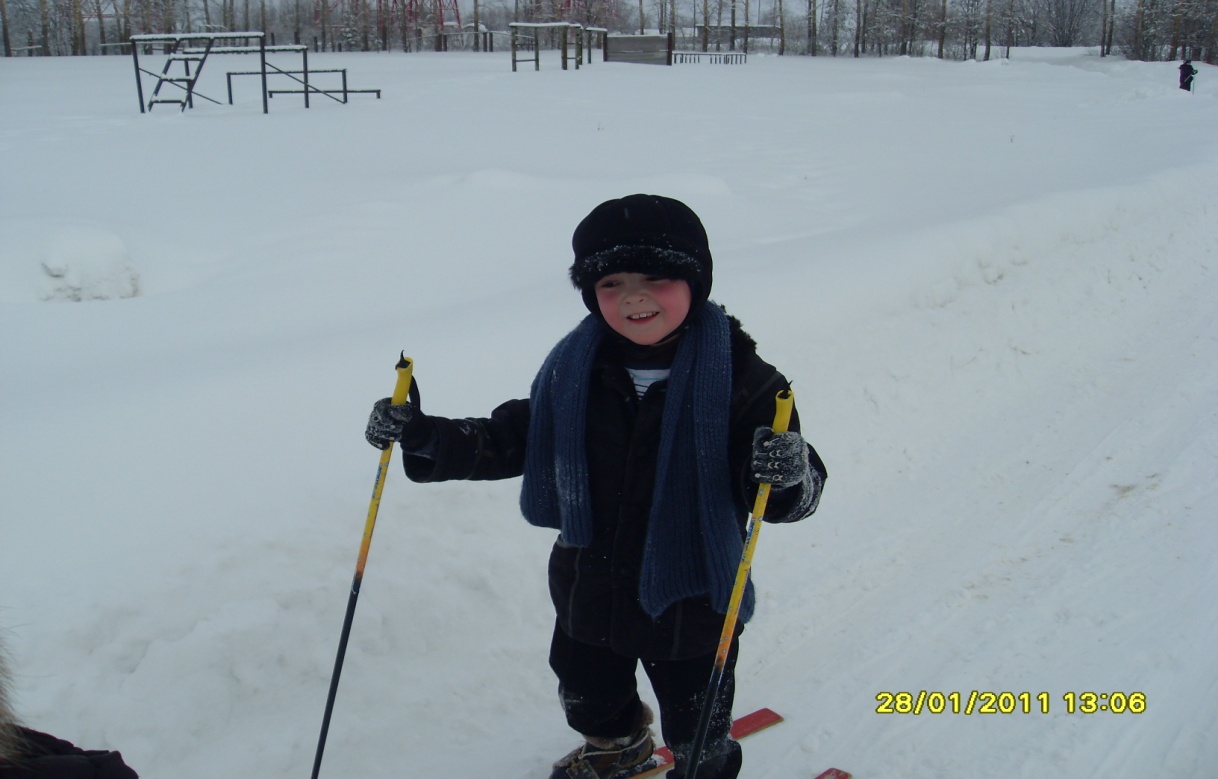 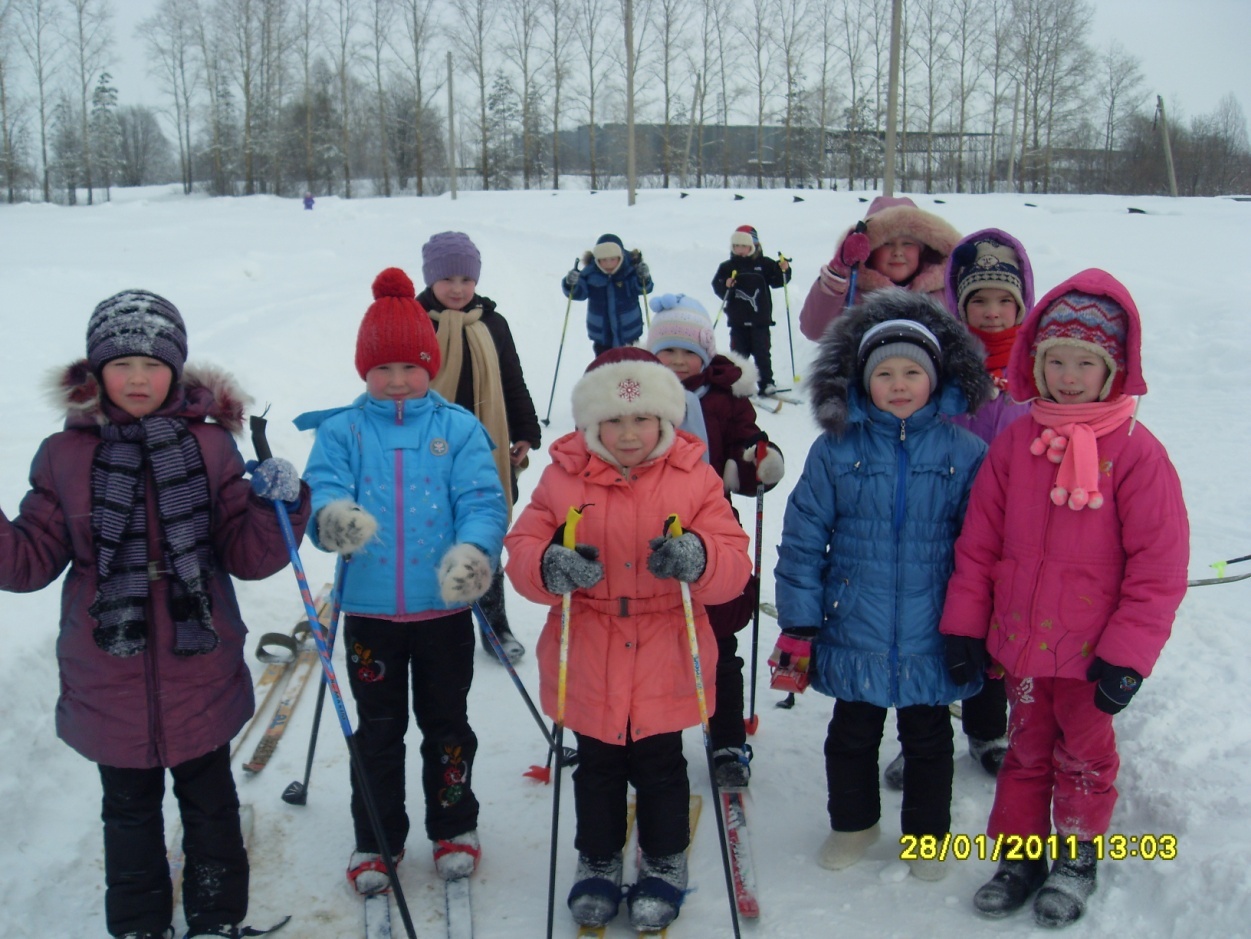 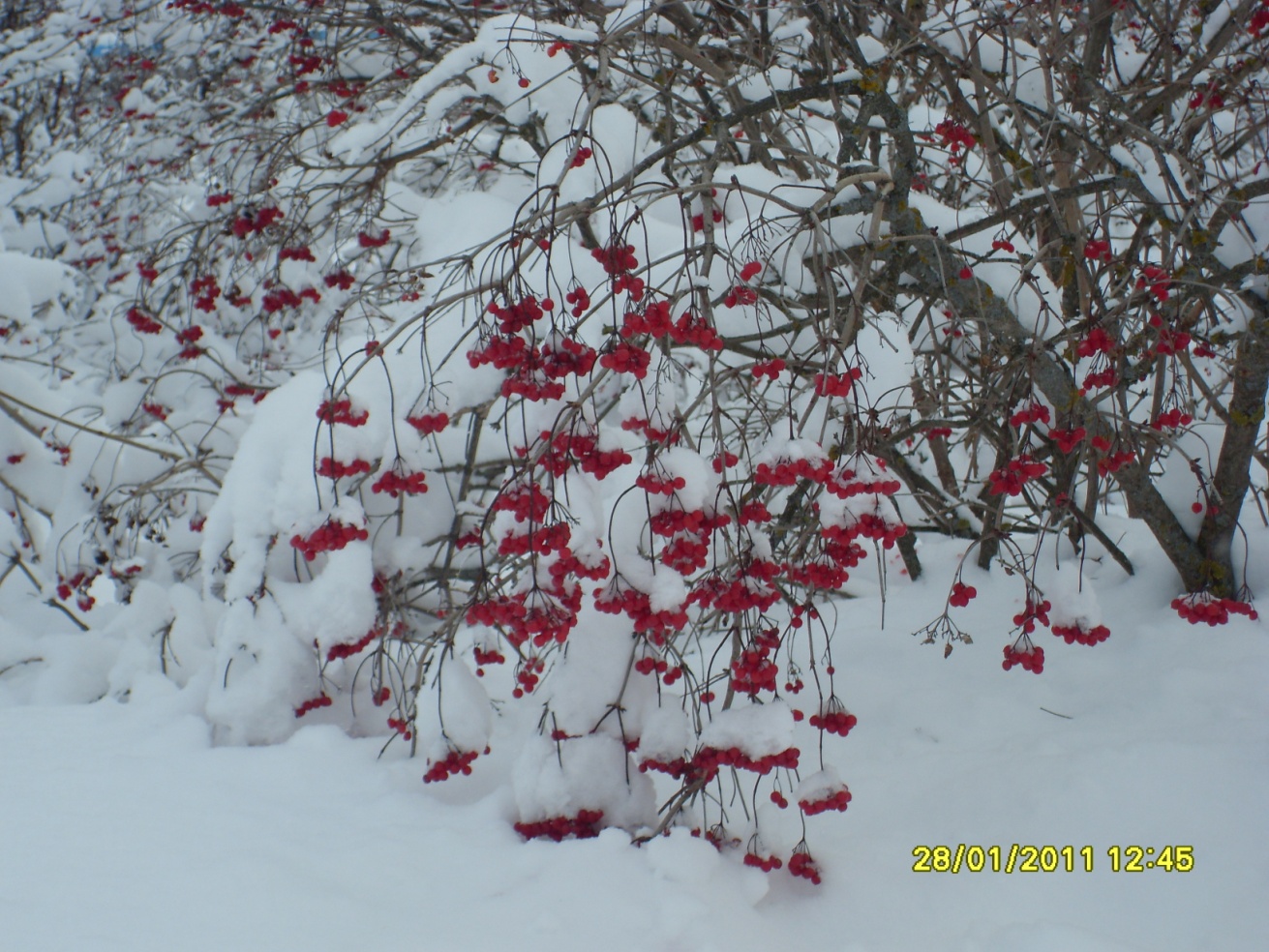 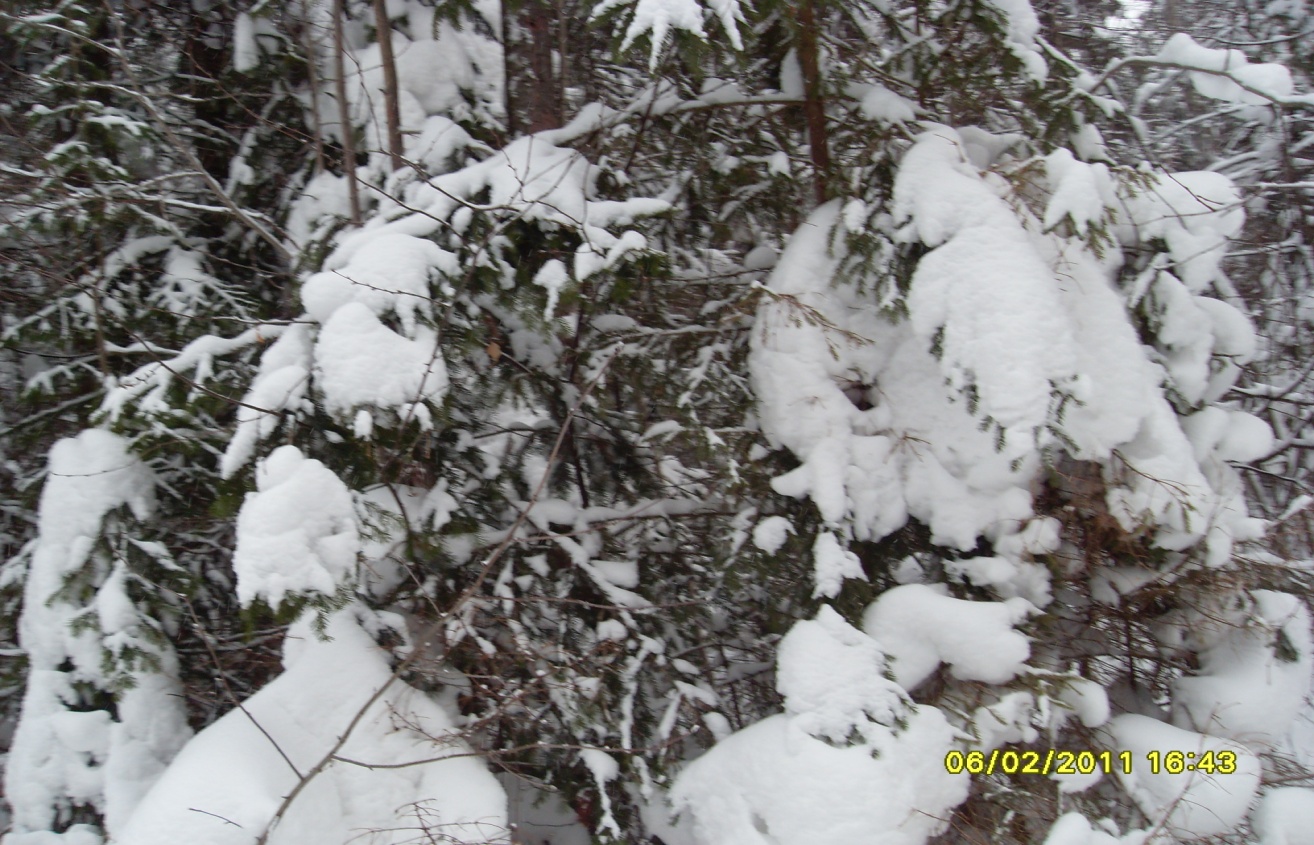 